CURRICULUM VITAE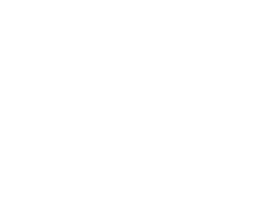 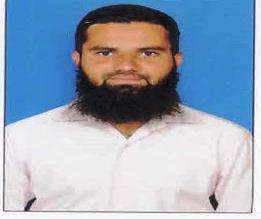 MUBEEN Contact No- mubeen-394023@2freemail.com 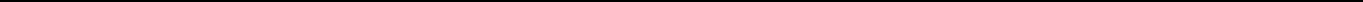 OBJECTIVE:To be a part of your esteemed organization in which I can make a significant contribution by virtue of my hard work, sincerity & analytical bent of mind. Looking for a position offering personal growth, challenge and responsibility, where my talents can be effectively utilized.PROFILE SUMMARY:Sound knowledge in Accounts Payable and Accounts ReceivableAccounting and Maintenance books of accountsWell versed in Financial principles, procedures and practicesPreparing Bank ReconciliationsKnowledge in Forecasting and analysis of Profit and loss accounts GL and Balance sheetWORK PROFILE:Ensuring that accounting transactions are booked accurately in accordance with Accounting Standards and ProceduresDay to day accounting work includes entries of Purchase, Sales, and daily expense and adjustment entriesInvoice posting after 3 ways of checking PO, GRN and InvoiceHandling petty cash and cash advancesEnsuring that all Invoices of Trading and Non-Trading Suppliers are booked with respective GL’s, Cost Centers and Location CodesMonitoring the Ageing of Accounts PayableAssist in reviewing expenses actual vs budget and preparing analysis sheetReviewing and verifying accuracy of any financial data received and /or forwardedVendors Payment, Reconciliations and Respond to all A/P DiscrepanciesProcess all payments and bank transactions and reconcile bank accounts with the accounting booksPreparation of Vendor Reconciliation StatementPostings of Bank Receipts and bank PaymentsPreparation of monthly Bank Reconciliation statementFollow credit policy and payment terms set for receivables to ensure timely collectionsGeneral Ledger Scrutiny and ReconciliationsPostings of monthly Accruals, Prepayments and Closing adjustment entriesCoordination with internal and external auditors to complete audit processAssisting in payroll process such as validating attendance, employee advance deductions and posting entriesAssisting senior accountant for moth end and year end closing for preparing the required schedulesFamiliar with VAT, GST Income Tax Procedures and SubmittalsEnsured compliance with accounting deadlinesAdministered online banking functionsKnowledge Import & Export with all documentationsCoordinate with the branches and collecting reports on daily basisMaintain accurate and systematic records of all documents and adhere to companies’ policies and proceduresProcessing the refund claim and keeping in the view rules and regulations of the company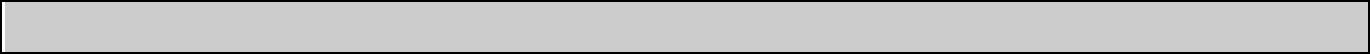 ACADEMIC DETAILSIT SKILLS:Experience in using Tally ERPProficiency in MS Ofiice Word, MS Excel and MS PowerPointPROFESSIONAL SKILLS:Ability to work under pressure and manage time effectively.Excellent Leadership qualities, ability to manage and supervise people.Manage excellent working relationships.Highly analytical thinking and demonstrated talent for identifying, scrutinizing and improving complex work process.Goal driven leader who maintains a productive climate and confidently motivates, mobilizes and coaches employees to meet high performance standards.PERSONAL INFORMATION:WORK EXPERIENCE:Designation:AccountantDuration:July 2016 to June 2019COURSEINSTITUTEUNIVERSITYYEAR%Alluri Institute ofM.B.A (Finance)Management ScienceKakatiya University201565B. ComArts & Science CollegeKakatiya University201360Date of Birth: 05th December, 1991Gender: MaleMarital Status: SingleNationality: IndianLanguages Known: English, Hindi, Urdu and TeluguHobbies & Interest: Meeting new people, playing cricketVisa Status: Visit Visa - Valid till 5th December 2019